ОБРАЧУН ТРОШКОВА ЗА СЛУЖБЕНО ПУТОВАЊЕУ ИНОСТРАНСТВОЗа На основу Одлуке Ректора Универзитета у Новом Саду од  године одређен сам да службено путујем у  те на основу тога подносим путни обрачун.Одлазак: из места  у  часова                прешао границу  у  часова.Повратак: прешао границу  у  часова                  дошао у место  у  часова.   Укупно сам се задржао у иностранству________________дана____________часова.Обрачун се врши у складу са Уредбом о накнади трошкова и отпремнина државних службеника и намештеника (Службени гласник Републике Србије бр.86/07 и 98/07).I  Д Н Е В Н И Ц Е  На службеном путу су били обезбеђени: 1. Бесплатан смештај                                            		        2. Бесплатна исхрана – 60% умањење дневница           	 3. Бесплатан доручак – 10% умањење дневница           	 4. Бесплатан ручак     -  30% умањење дневница        	 5. Бесплатна вечера   -  20% умањење дневница            	Висина дневнице________  ; _______% умањења дневнице; ________________Број дневница по обрачуну:                                                        ________________Укупан износ дневница по обрачуну :                                      ________________ II   Т Р О Ш К О В И  П Р Е Н О Ћ И Ш Т А:III ТРОШКОВИ ПРЕВОЗА У ИНОСТРАНСТВУ ПРИПАДАЈУ ПРЕМА ПРИЛОЖЕНОЈ ДОКУМЕНТАЦИЈИ:IV  О С Т А Л И  Т Р О Ш К О В ИV   У К У П Н И  Т Р О Ш К О В И    У  ВАЛУТИ:         ________________________V I  П Р И М Љ Е Н А  А К О Н Т А Ц И Ј А  :                ________________________ V I I Р А З Л И К А  З А  О Б Р А Ч У Н, В Р А Т И О:   ________________________V I I I   ОБРАЧУН ТРОШКОВА СЛУЖБЕНОГ ПУТА У ИНОСТРАНСТВО – ТРОШКОВИ НАСТАЛИ У ЗЕМЉИ1.  Трошкови превоза :2. Остали трошкови (путарине, визе, осигурање и др.): УКУПНИ  ТРОШКОВИ У ДИНАРИМА: ____________________У Новом Саду, САГЛАСАН СА ОБРАЧУНОМ	                               ПОДНОСИЛАЦ ОБРАЧУНА	_________________________	                   ___________________________Време проведено на службеном путовању: од _______________ до ______________Број дана боравка на службеном путу, за обрачун : ____________________________Укупан износ накнаде по обрачуну:                           _____________________________________________________________________________________________  бруто.РАЗЛИКА ЗА ОПОРЕЗИВАЊЕНакнада за службено путовање у складу са Уредбом, Службени Гласник Републике Србије бр. 98/2007, износи:  ______________ ЕурНакнада за службено путовање по Еразмус+ Уговору, износи ___________ Еур бруто.Обрачун разлике за опорезивање - пореска основица, БРУТО:Разлика/ основица за порез (ред.бр.2-ред.бр.1): _____________ЕурКоефицијент за прерачун бруто/нето: 1,19047619Нето основица  (ред.бр.3: ред.бр.4)   _____________ ЕурПорез (ред.бр.3 – ред.бр.5)                _____________ ЕурУкупно нето за исплату (ред.бр.2 – ред.бр.6) __________ЕурУ Новом Саду, САГЛАСАН СА ОБРАЧУНОМ	                                   ПОДНОСИЛАЦ ОБРАЧУНА____________________	                                                                       _____________________ОБРАЧУН НАКНАДЕ ЗА СЛУЖБЕНО ПУТОВАЊЕ У СКЛАДУ СА ЕРАСМУС+ ПРАВИЛИМА 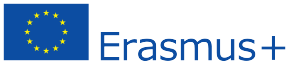 